MORTALIDAD INTRAHOSPITALARIAAÑO: 2023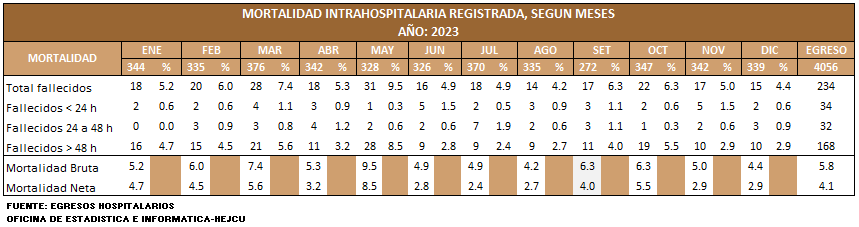 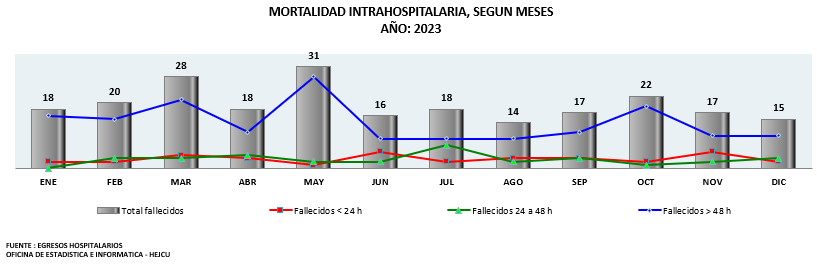 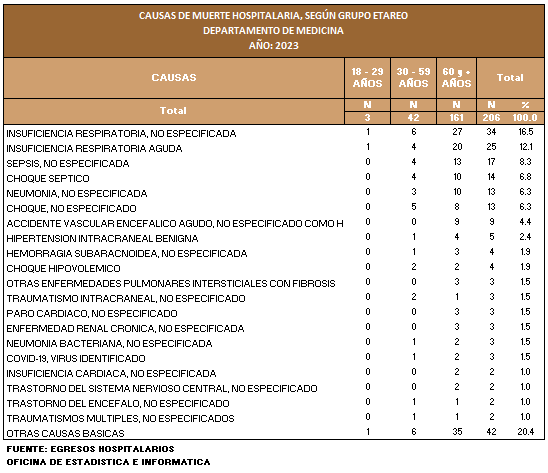 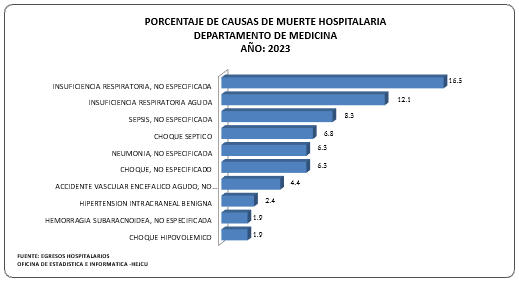 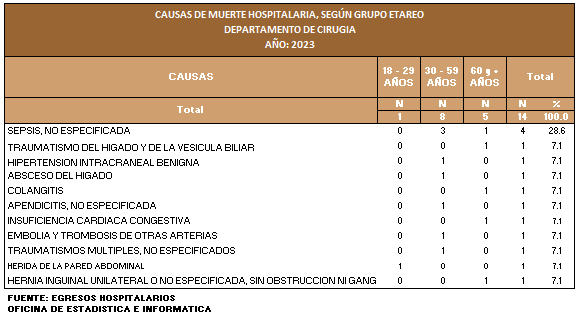 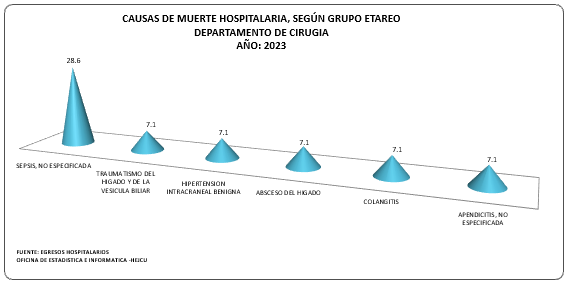 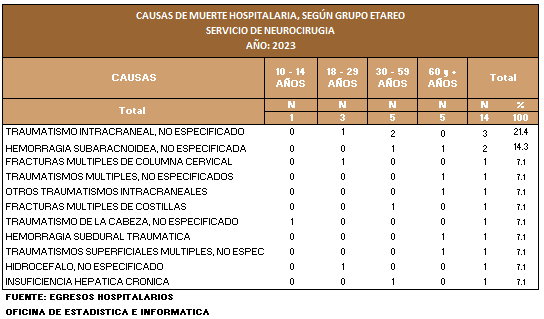 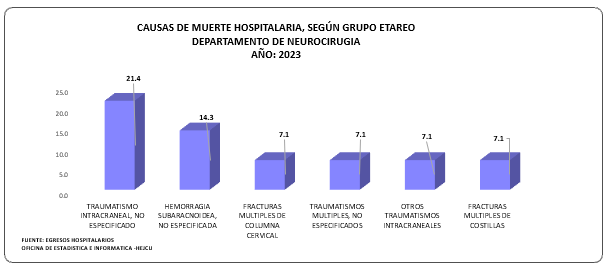 